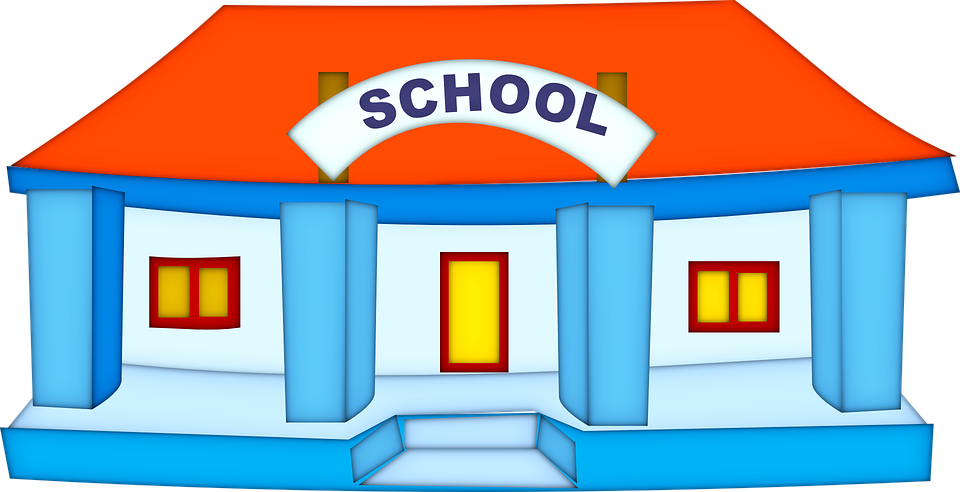 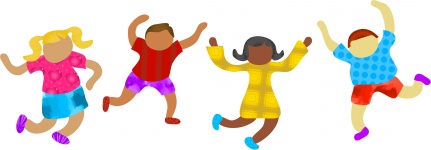 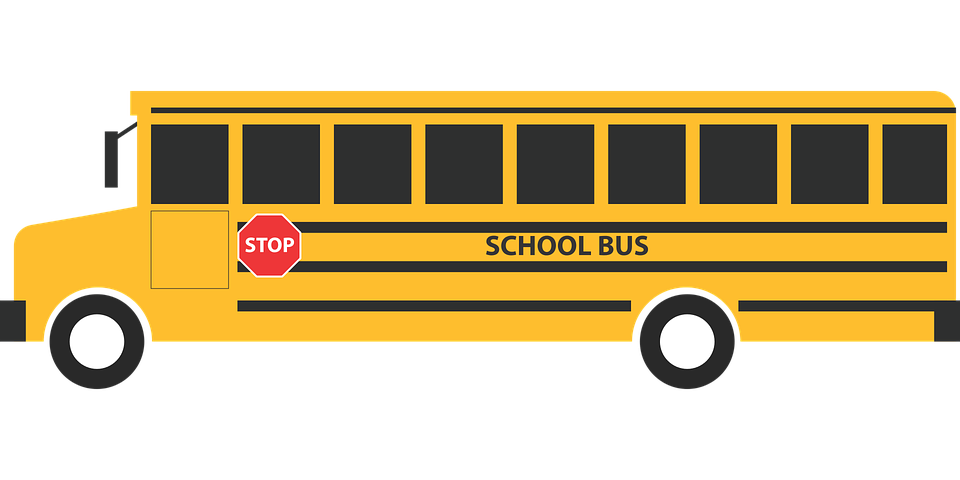 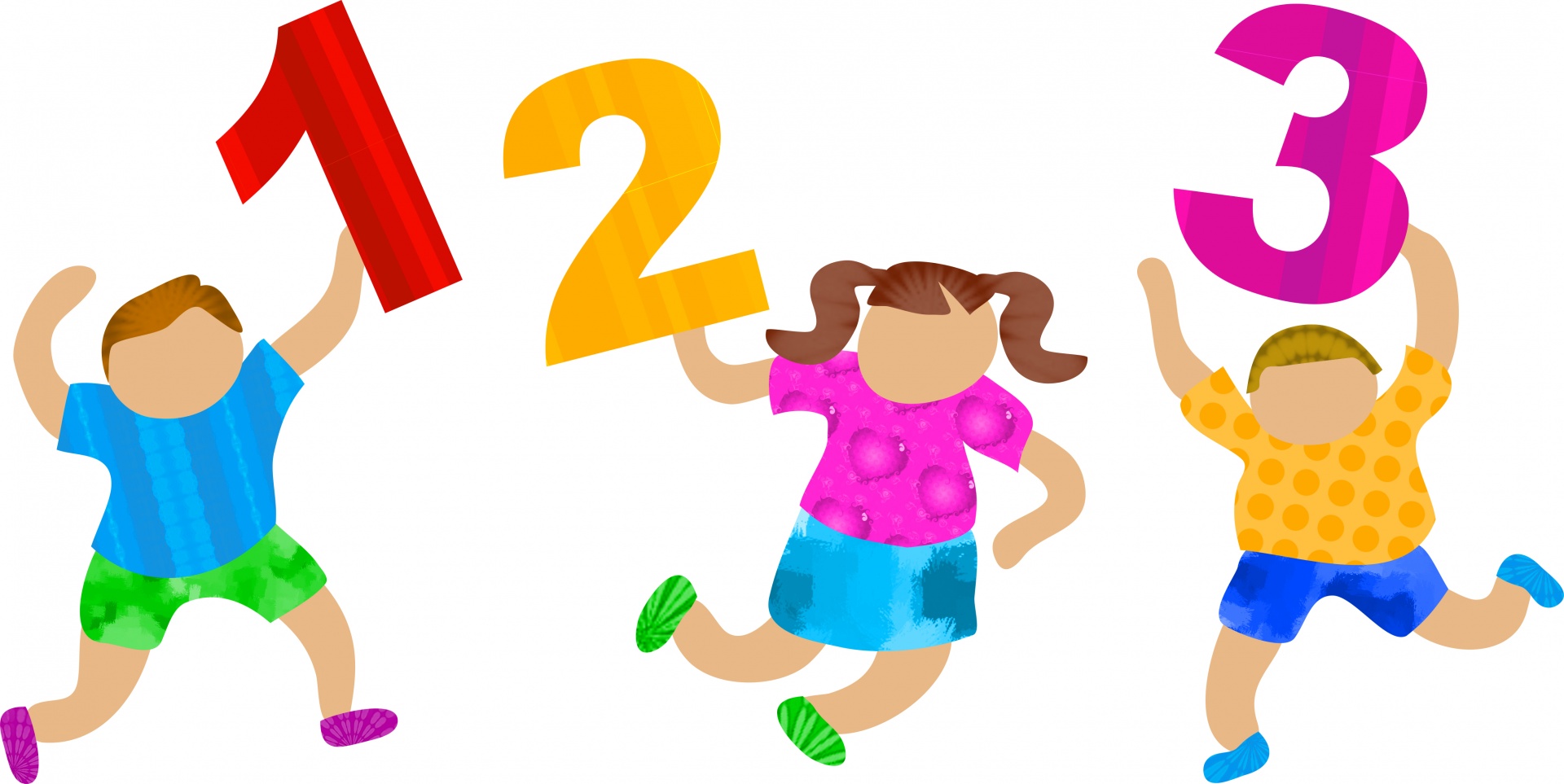 Preschool Newsletter Room 28B 09/19/18Preschool Newsletter Room 28B 09/19/18THANK YOU for sending the food items! We explored painting with them.Popcorn Day:If you would like to participate, please send your child’s .50 cents in a baggie labeled with their name. Please send the labeled baggie in their yellow folder. Books we are reading:Rice is NicePeanut Butter FudgeThe Gingerbread Man Loose in the SchoolWe are reading about families and food. Save the Date:9/20 Picture Day9/27 Popcorn Day and Back to School Night10/5 Institute Day, NO STUDENT ATTENDANCE10/8 Columbus Day, NO STUDENT ATTENDANCE10/25 Popcorn Day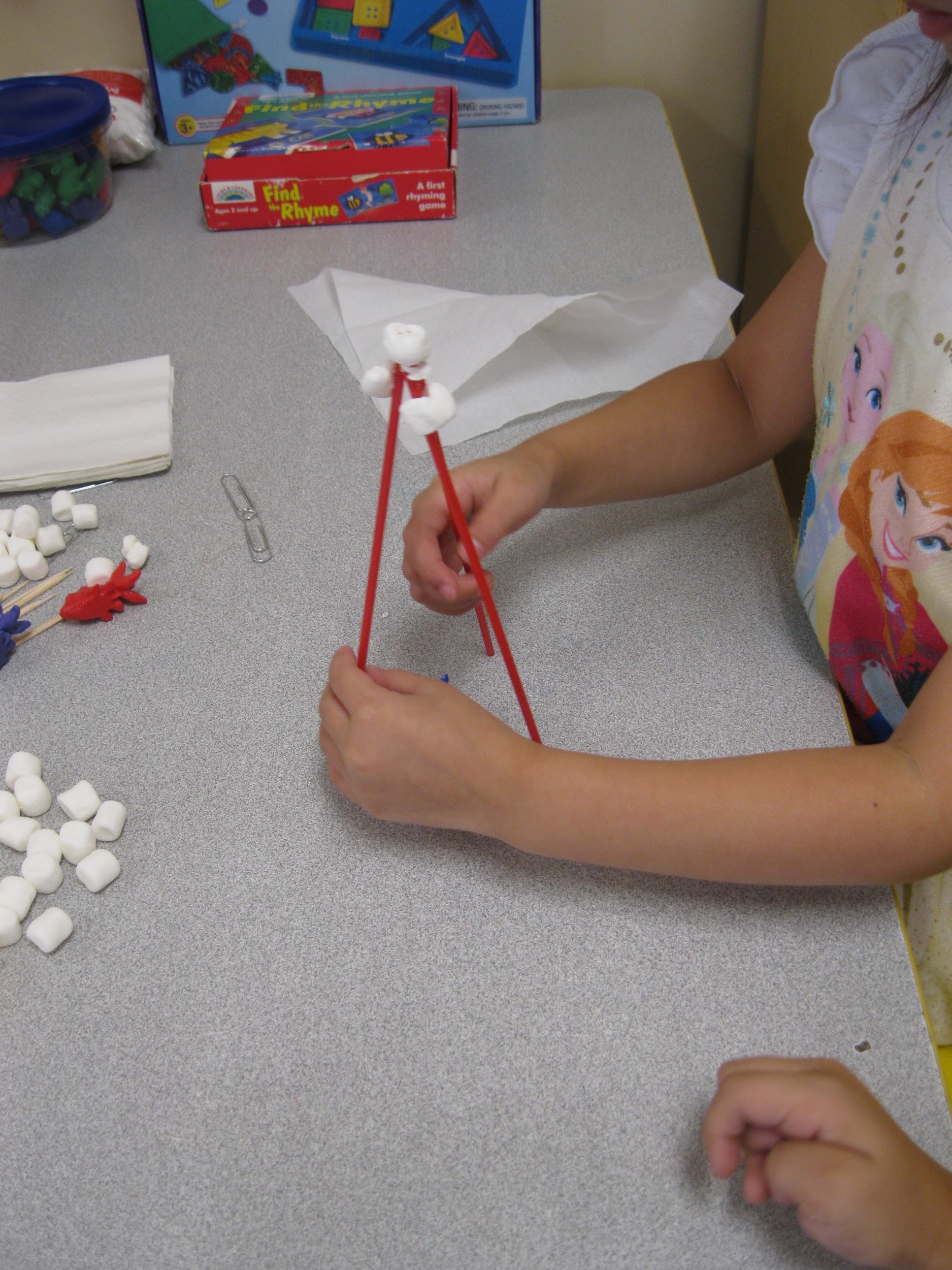 This Week:Our focus was families and food. We retold Peeny Butter Fudge, taking turns talking about what happened on the pages. Small Groups included many areas of learning. Students sorted rhyming words, listening for words that sound the same at the end. Using scales and food manipulatives, students compared and measured. They explored what happens when the scale tips up and down. We put on our art smocks and painted with the cut up food items. Play doh table included letter and number stamps. Students engaged in a STEM (science technology engineering math) activity related to our school theme this year: camping. We used toothpicks, marshmallows, napkins, paper clips, animal toys, and straws to try and build a house an animal could live in. Participation in any fundraisers are optional. Ms. Fierke, Mrs. Michelle, Mrs. AudreyTroy Cronin Preschool, tfierke@troy30c.org, 815-577-7314x5201